Estagiário(a): 	Avaliação do(a) Professor(a) Orientador(a):( ) preenchido corretamente ( ) Preenchido parcialmente ( ) Preenchido de forma inadequadaACOMPANHAMENTO DE AUDIÊNCIA CÍVEL DE INSTRUÇÃO E JULGAMENTOEstágio: I( ) II( ) III( ) IV( )	Turma: 		Data: 	/ 	/ 	Vara:  	Autos:  	Natureza da Ação:ARIMBO / VISTO DO(A) MAGISTRADO(A) OU AUXILIAR DE AUDIÊNCIAARIMBO / VISTO DO(A) MAGISTRADO(A) OU AUXILIAR DE AUDIÊNCIAMagistrado(a):Magistrado(a):Magistrado(a):MP:MP:MP:Pólo Ativo:Pólo Ativo:Pólo Ativo:Advogado(a):Advogado(a):Cliente NPJPólo Passivo:Pólo Passivo:Pólo Passivo:Advogado(a):Advogado(a):Cliente NPJProcedimento:Procedimento:Procedimento:1 Causa de pedir (fatos e fundamentos jurídicos segundo observado na audiência):1 Causa de pedir (fatos e fundamentos jurídicos segundo observado na audiência):1 Causa de pedir (fatos e fundamentos jurídicos segundo observado na audiência):Pedido (s) segundo observado na audiênciaPedido (s) segundo observado na audiênciaPedido (s) segundo observado na audiência2 Resposta do Réu (contestação) segundo observados na audiência:2 Resposta do Réu (contestação) segundo observados na audiência:2 Resposta do Réu (contestação) segundo observados na audiência:3 PREGÃO – descrever como foi feito. A sua finalidade.3 PREGÃO – descrever como foi feito. A sua finalidade.3 PREGÃO – descrever como foi feito. A sua finalidade.4	TENTATIVA DE CONCILIAÇÃO – descrever a atuação do juiz ou conciliador na mediação ou autocomposição.5	AUDIÊNCIA DE INSTRUÇÃO E JULGAMENTOelimitar a ordem da audiência de instrução e julgamento. Como se posicionaram as partes na sala de udiência? Esclarecer se durante a audiência foi obedecido o rito estabelecido em lei.PRODUÇÃO DE PROVAS.1 PROVA PERICIALHouve esclarecimentos acerca da prova pericial em audiência? Em caso positivo responder: Qual o tipo de perícia realizada? Qual o seu objetivo?7 DEPOIMENTOS PESSOAISHouve requerimento de depoimento das partes? Durante o depoimento foram obedecidas as disposições contidas nos arts. 139, VII; 385 a 388 do CPC. No caso de ausência de uma das partes na audiência como procedeu o julgador?8 PROVA TESTEMUNHALTodas as partes arrolaram testemunhas? Quantas testemunhas foram ouvidas por cada parte? Em que ordem foi feita a oitiva das testemunhas? As testemunhas foram qualificadas e submetidas a compromisso? As testemunhas foram advertidas quanto às implicações legais do falso testemunho? Houve contradita de testemunhas? Justifique as Resposta?ALEGAÇÕES FINAISAs alegações finais foram orais ou por memorial? Se oral qual o teor do seu conteúdo?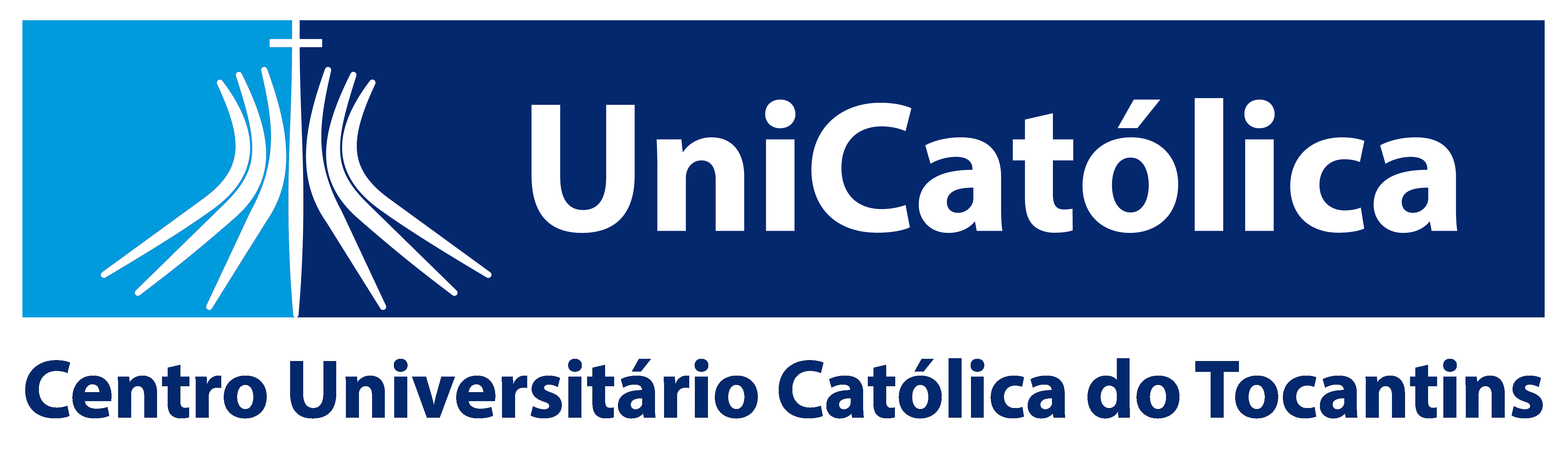 